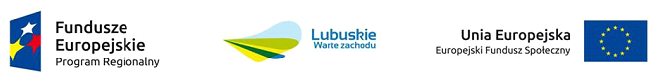 Powiatowy Urząd Pracy w Zielonej Górze realizuje  projekt „Rozwój zawodowy osób bezrobotnych powyżej 30 roku życia (III)” – współfinansowany z Europejskiego Funduszu Społecznego w ramach Regionalnego Programu Operacyjnego – Lubuskie 2020, Oś Priorytetowa 6 Regionalny rynek pracy, Priorytet Inwestycyjny 8i, Działanie 6.1.Okres realizacji01.01.2017 r. do 31.12.2017 r.Cel projektu i grupa docelowaAktywizacja zawodowa osób bezrobotnych powyżej 30 roku życia, zarejestrowanych w Powiatowym Urzędzie Pracy w Zielonej Górze, objętych I i II profilem pomocy, znajdujących się w szczególnej sytuacji na rynku pracy, tj.:kobiety;osoby niepełnosprawne;osoby długotrwale bezrobotne zgodnie z definicją określoną w projekcie – nieprzerwanie przez okres ponad
12 m-cy (wlicza się również okres przed rejestracją);osoby o niskich kwalifikacjach (do poziomu ISCED 3 tj.: poziomu szkoły średniej z wyłączeniem szkół policealnych
i wyższych);osoby powyżej 50 roku życia.Ogólna liczba uczestników w 2017 roku: 297 osób bezrobotnych, w tym 164 kobiety.Formy wsparciapośrednictwo pracy,poradnictwo zawodowe,staże (167 osób, w tym 92 kobiety),szkolenia indywidualne (20 osób, w tym 11 kobiet),jednorazowe środki na podjęcie działalności gospodarczej (60 osób, w tym 33 kobiety),refundacja kosztów wyposażenia lub doposażenia stanowiska pracy (50 osób, w tym 28 kobiet).Identyfikacja potrzeb uczestników nastąpi poprzez zastosowanie Indywidualnych Planów Działania.Planowane efektyW wyniku realizacji projektu zakłada się, że 174 osoby bezrobotne (w tym 97 kobiet) będzie pracowało
po opuszczeniu programu (łącznie z pracującymi na własny rachunek).Projekt zakłada uzyskanie zatrudnienia przez:co najmniej 33 % uczestników będących w wieku 50+,co najmniej 33 % niepełnosprawnych uczestników,co najmniej 30 % uczestników długotrwale bezrobotnych,co najmniej 29 % uczestników o niskich kwalifikacjach,co najmniej 39 % kobiet.Wartość projektu3.285.764,00 zł, w tym 2.792.899,00 zł pochodzi ze środków Unii Europejskiej (85 %).ZAPRASZAMY DO UDZIAŁU W PROJEKCIESzczegółowe informacje:Powiatowy Urząd Pracy w Zielonej Górze, ul. Batorego 126 A, tel. 68 456 56 50Filia PUP w Sulechowie, ul. Niepodległości 15, tel. 68 385 07 60Filia PUP w Nowogrodzie Bobrzańskim, ul. Słowackiego 11, tel. 68 329 09 62 w. 144